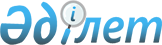 О снятии ограничительных мероприятий на территории села Урысай Чингирлауского сельского округа Чингирлауского районаРешение акима Чингирлауского сельского округа Чингирлауского района Западно-Казахстанской области от 30 января 2020 года № 5. Зарегистрировано Департаментом юстиции Западно-Казахстанской области 5 февраля 2020 года № 6017
      В соответствии с Законом Республики Казахстан от 23 января 2001 года "О местном государственном управлении и самоуправлении в Республике Казахстан", Законом Республики Казахстан от 10 июля 2002 года "О ветеринарии", на основании представления главного государственного ветеринарно-санитарного инспектора государственного учреждения "Чингирлауская районная территориальная инспекция комитета ветеринарного контроля и надзора Министерства сельского хозяйства Республики Казахстан" от 23 января 2020 года №01-18/21, аким Чингирлауского сельского округа РЕШИЛ:
      1. Снять ограничительные мероприятия, установленные в связи с возникновением заболевания бруцеллеза среди крупного рогатого скота на территории села Урысай Чингирлауского сельского округа Чингирлауского района.
      2. Признать утратившим силу решение акима Чингирлауского сельского округа Чингирлауского района от 9 октября 2019 года №68 "Об установлении ограничительных мероприятий на территории села Урысай Чингирлауского сельского округа Чингирлауского района" (зарегистрированное в Реестре государственной регистрации нормативных правовых актов № 5818, опубликованное 15 октября 2019 года в Эталонном контрольном банке нормативных правовых актов Республики Казахстан).
      3. Главному специалисту аппарата акима Чингирлауского сельского округа (Тулепов Ж.) обеспечить государственную регистрацию настоящего решения в органах юстиции и его официальное опубликование в средствах массовой информации.
      4. Контроль за исполнением настоящего решения оставляю за собой.
      5. Настоящее решение вводится в действие со дня первого официального опубликования.
					© 2012. РГП на ПХВ «Институт законодательства и правовой информации Республики Казахстан» Министерства юстиции Республики Казахстан
				
      Аким Чингирлауского сельского округа 

Г. Жумагазиев
